APPENDIX C.7:
Site Web Survey sample screen shots—EnglishSample screen shots are provided for this submission. We will prepare screen shots for all screens upon OMB approval and before starting data collection.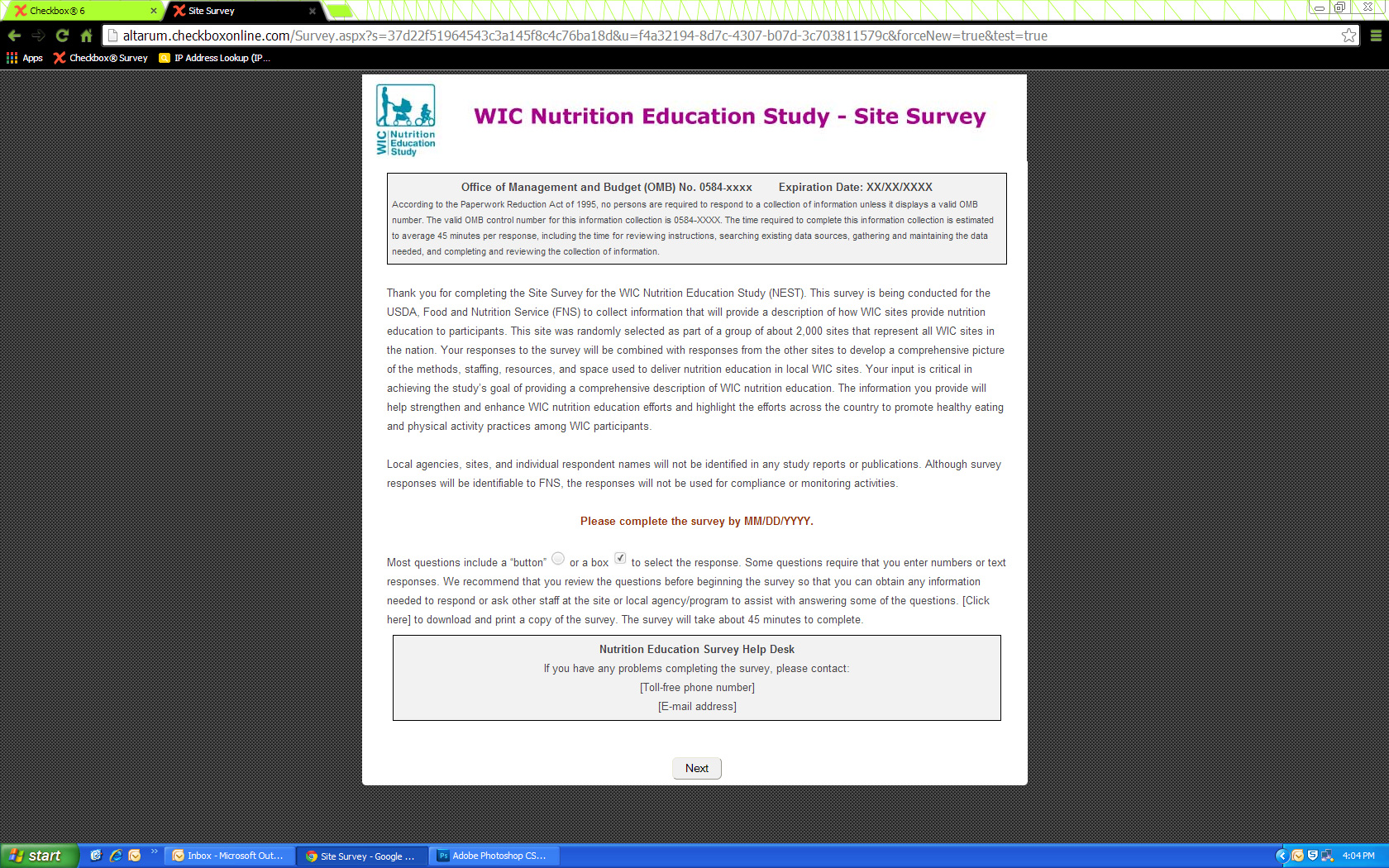 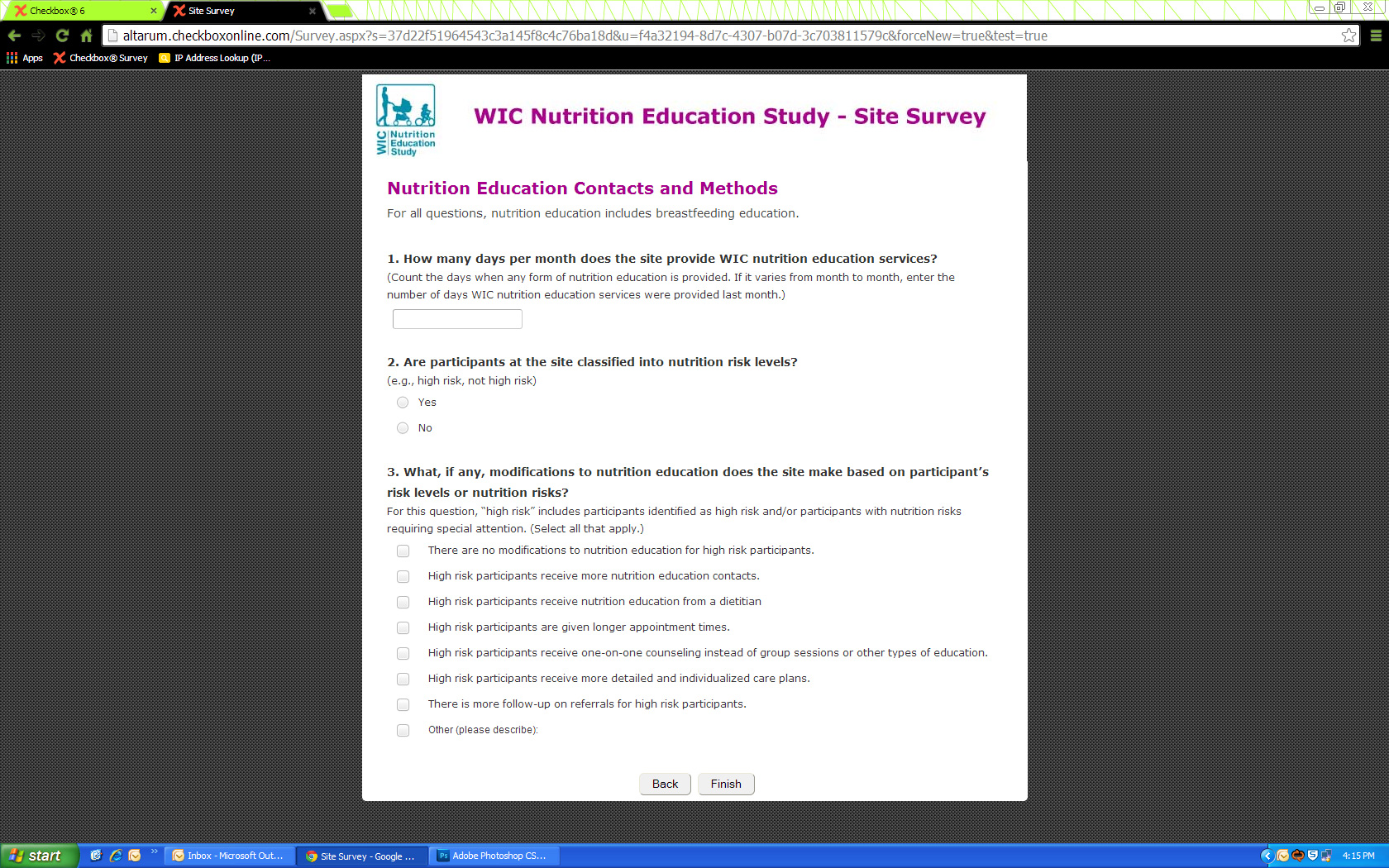 